                   Crna Gora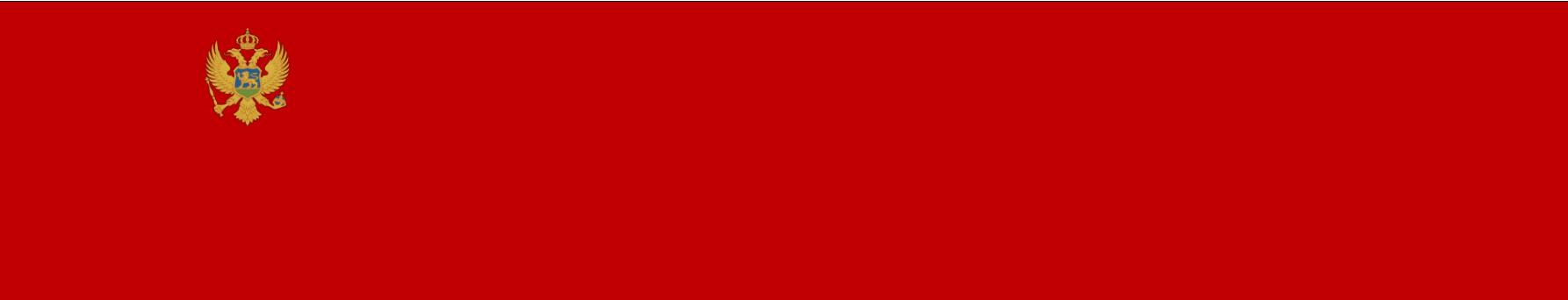 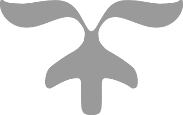          Ministarstvo finansijaDirektorat za upravljanje javnim investicijama I politiku javnih nabavki  								          2024. godina		                                                                                                                           Crna Gora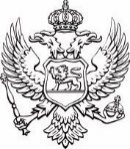 Ministarstvo finansijaDirektorat za politiku javnih nabavkiPRIJAVA POHAĐANJA OBUKE za službenika za javne nabavkeU __________________, dana __________ , ____ god._____________________________                                                 ___________________________                                                                    potpis polaznika                                            M.P.                              potpis rukovodiocaTEMAMartAprilMajTerminKontakt osobaTEMAMartAprilMajTerminKontakt osobaTEMAJanuarFebruarMartAprilMajTermin              Kontakt osobaKontakt osobaTEMAMartAprilMajTerminKontakt osobaTEMAMartAprilMajTerminKontakt osobaSPECIJALISTIČKA OBUKADinamički sistemD23.01.2024.24.01.2024.  13.02.2024.   09h-14h             Sanja Poleksić            Tel: +382 400 191  sanja.poleksic @mif.gov.me             Elma Smailović     Tel: +382 67 403 717 elma.smailovic@mif.gov.me  OBUKA ZA POLAGANJE STRUČNOG ISPITA20.02.2024.28.03.2024.   09h-14h             Sanja Poleksić         Tel: +382 67 400 191sanja.poleksic @mif.gov.me             Elma Smailović     Tel: +382 67 403 717elma.smailovic@mif.gov.meKORIŠĆENJE ELEKTRONSKOG SISTEMAJAVNIH NABAVKI23.04.2024.09h-14h              Sanja Poleksić       Tel: +382 67 400 191  sanja.poleksic @mif.gov.me              Elma Smailović      Tel: +382 67 403 717 elma.smailovic@mif.gov.meOBUKA ZA POLAGANJE STRUČNOG ISPITAUPRAVA ZA LJUDSKE RESURSE03.04.2024.09h-14hSajt uprave za ljudske resurse         www.gov.me /uzkOBUKA ZA POLAGANJE STRUČNOG ISPITA09.05.2024.09h-14h              Sanja Poleksić       Tel: +382 67 400 191 sanja.poleksic @mif.gov.me            Elma Smailovć      Tel: +382 67 403 717 elma.smailovic @mif.gov.meDatum obukeIme i prezime Ime i prezime Ime i prezime Ime i prezime PolPolIme i prezime Ime i prezime Ime i prezime Ime i prezime MŽStarost (zaokružiti)Starost (zaokružiti)Starost (zaokružiti)Starost (zaokružiti)≤ 25 god≤ 25 god26 -3526 -3536 -4536 -4546 - 55≥ 55 god≥ 55 god≥ 55 godTelefonTelefonTelefonE-mailE-mailNaziv državnog organaNaziv državnog organaNaziv državnog organaNaziv državnog organaNaziv državnog organaDa li posjedujete sertifikat za službenika za javne nabavkeDa li posjedujete sertifikat za službenika za javne nabavkeDa li posjedujete sertifikat za službenika za javne nabavkeDa li posjedujete sertifikat za službenika za javne nabavkeDa li posjedujete sertifikat za službenika za javne nabavke□  DA          □  NE□  DA          □  NE□  DA          □  NE□  DA          □  NE□  DA          □  NE□  DA          □  NE□  DA          □  NE□  DA          □  NE□  DA          □  NEOd kada posjedujete serifikat za službenika za javne nabavkeOd kada posjedujete serifikat za službenika za javne nabavkeOd kada posjedujete serifikat za službenika za javne nabavkeOd kada posjedujete serifikat za službenika za javne nabavkeOd kada posjedujete serifikat za službenika za javne nabavke